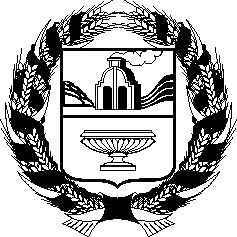 АЛТАЙСКОЕ КРАЕВОЕ ЗАКОНОДАТЕЛЬНОЕ СОБРАНИЕКОМИТЕТ
ПО ЭКОНОМИЧЕСКОЙ ПОЛИТИКЕ,
ПРОМЫШЛЕННОСТИ И ПРЕДПРИНИМАТЕЛЬСТВУг. БарнаулР Е Ш Е Н И Е Рассмотрев проект закона Алтайского края «О регулировании отдельных отношений в сфере розничной продажи алкогольной и спиртосодержащей продукции на территории Алтайского края» (субъект законодательной инициативы Губернатор Алтайского края), комитет РЕШИЛ:Поддержать проект закона Алтайского края «О регулировании отдельных отношений в сфере розничной продажи алкогольной и спиртосодержащей продукции на территории Алтайского края» в двух чтениях.Председатель комитета							             В.В.Кондратьев_______25.01.2012_________№________1/1___________